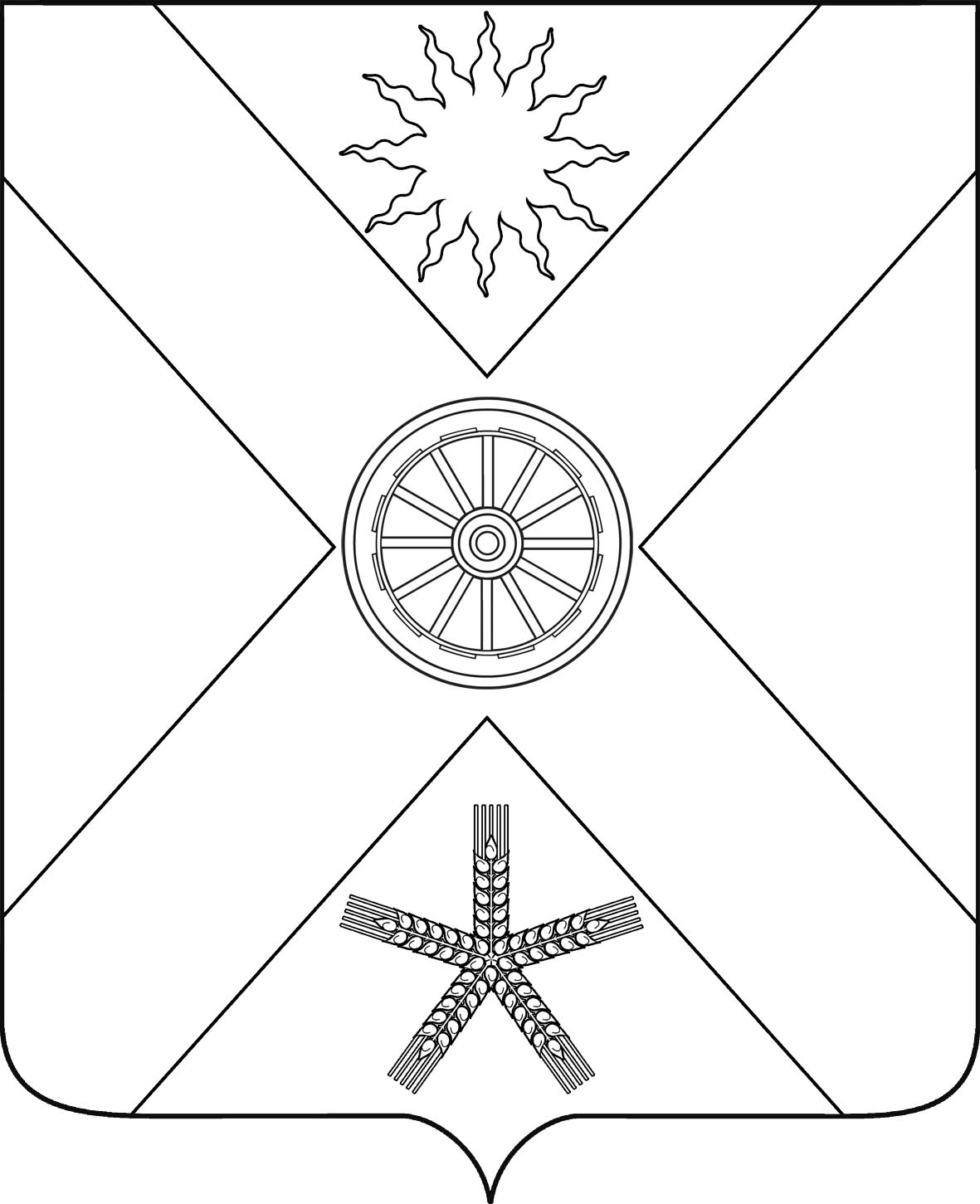 РОССИЙСКАЯ ФЕДЕРАЦИЯРОСТОВСКАЯ  ОБЛАСТЬ ПЕСЧАНОКОПСКИЙ РАЙОНМУНИЦИПАЛЬНОЕ ОБРАЗОВАНИЕ«ПЕСЧАНОКОПСКОЕ СЕЛЬСКОЕ ПОСЕЛЕНИЕ»АДМИНИСТРАЦИЯ ПЕСЧАНОКОПСКОГО СЕЛЬСКОГО ПОСЕЛЕНИЯПОСТАНОВЛЕНИЕ03.12.2015                                             №430                              с.Песчанокопское«Об утверждении требований к порядку разработки и принятия правовых актов о нормировании в сфере закупок, содержанию указанных актов и обеспечению их исполнения»В соответствии с Федеральным законом от 05.04.2013 N 44-ФЗ "О контрактной системе в сфере закупок товаров, работ, услуг для обеспечения государственных и муниципальных нужд" и Постановлением Правительства Российской Федерации от 18.05.2015 N 476 "Об утверждении общих требований к порядку разработки и принятия правовых актов о нормировании в сфере закупок, содержанию указанных актов и обеспечению их исполнения"  и постановлением Правительства Ростовской области от 28.10.2015 №59 «Об утверждении требований к порядку разработки и принятия правовых актов о нормировании в сфере закупок, содержанию указанных актов и обеспечению их исполнения»ПОСТАНОВЛЯЮ:1. Утвердить требования к порядку разработки и принятия правовых актов о нормировании в сфере закупок, содержанию указанных актов и обеспечению их исполнения согласно приложению.2. Постановление вступает в силу с 1 января 2016 года.3. Контроль за исполнением настоящего постановления оставляю за собой.Глава Песчанокопского сельского поселения			     Ю.Г.АлисовПостановление вносит: ведущий специалист экономики и прогнозированияПриложениек постановлению Главы Песчанокопского сельского поселения от 03.12.2015г. №430ТРЕБОВАНИЯК ПОРЯДКУ РАЗРАБОТКИ И ПРИНЯТИЯ ПРАВОВЫХ АКТОВО НОРМИРОВАНИИ В СФЕРЕ ЗАКУПОК, СОДЕРЖАНИЮУКАЗАННЫХ АКТОВ И ОБЕСПЕЧЕНИЮ ИХ ИСПОЛНЕНИЯ1. Настоящие Требования определяют порядок разработки и принятия правовых актов о нормировании в сфере закупок для обеспечения муниципальных нужд Администрации Песчанокопского сельского поселения, содержания, обеспечения исполнения следующих правовых актов:1.1. Администрации Песчанокопского сельского поселения, утверждающих:правила определения нормативных затрат на обеспечение функций муниципальных органов Песчанокопского сельского поселения, в том числе подведомственных им муниципальных учреждений Песчанокопского сельского поселения;правила определения требований к закупаемым муниципальными органами Песчанокопского сельского поселения, в том числе подведомственными им муниципальными учреждениями Песчанокопского сельского поселения отдельным видам товаров, работ, услуг (в том числе предельные цены товаров, работ, услуг);1.2. Муниципальных органов Песчанокопского сельского поселения, утверждающих:нормативные затраты на обеспечение функций муниципальных органов Песчанокопского сельского поселения (включая соответственно подведомственные учреждения);требования к закупаемым муниципальными органами Песчанокопского сельского поселения, в том числе подведомственными им муниципальными учреждениями Песчанокопского сельского поселения отдельным видам товаров, работ, услуг (в том числе предельные цены товаров, работ, услуг).2. Правовой акт, указанный:2.1. В абзаце втором подпункта 1.1 пункта 1 настоящих Требований, разрабатывается сектором экономики и финансов Администрации Песчанокопского сельского поселения в форме проекта постановления.2.2. В абзаце третьем подпункта 1.1 пункта 1 настоящих Требований, разрабатывается сектором экономики и финансов Администрации Песчанокопского сельского поселения в форме проекта постановления.3. Правовые акты:3.1. Указанные в подпункте 1.1 пункта 1 настоящих Требований:разрабатываются и утверждаются в срок до 1 января 2016 г.;подлежат размещению в единой информационной системе в сфере закупок в течение 10 рабочих дней со дня принятия соответствующих правовых актов;подлежат изменению в случаях, установленных соответствующими правовыми актами.3.2. Указанные в подпункте 1.2 пункта 1 настоящих Требований:разрабатываются и утверждаются соответствующими  муниципальными органами Песчанокопского сельского поселения в срок не позднее 1 июня текущего финансового года, в порядке, установленном органами, указанными в настоящем подпункте;могут предусматривать право руководителя муниципальными органами Песчанокопского сельского поселения утверждать нормативы количества и (или) нормативы цены товаров, работ, услуг;пересматриваются соответствующими муниципальными органами Песчанокопского сельского поселения не реже одного раза в год;подлежат изменению в случаях, установленных соответствующими правовыми актами;подлежат размещению в единой информационной системе в сфере закупок в течение 10 рабочих дней со дня принятия соответствующих правовых актов.4. При обосновании объекта и (или) объектов закупки учитываются изменения, внесенные в правовые акты, указанные в абзаце втором подпункта 1.2 пункта 1 настоящих Требований, до предоставления  распорядителями средств местного бюджета в сектор экономики и финансов, используемых при формировании местного бюджета, в порядке, установленном сектором экономики и финансов Администрации Песчанокопского сельского поселения.5. В целях обеспечения общественного контроля:5.1. Проекты правовых актов, указанных в пункте 1 настоящих Требований, подлежат обязательному размещению органами, разработавшими соответствующие проекты правовых актов, на своих официальных сайтах в информационно-телекоммуникационной сети "Интернет", а также обязательному обсуждению. При этом срок проведения такого обсуждения не может быть менее 7 дней со дня размещения проектов соответствующих правовых актов на официальных сайтах в информационно-телекоммуникационной сети "Интернет".5.2. Муниципальные органы Песчанокопского сельского поселения, разработавшие и разместившие на своих официальных сайтах в информационно-телекоммуникационной сети "Интернет" проекты правовых актов, указанные в пункте 1 настоящих Требований:рассматривают предложения общественных объединений, юридических и физических лиц, поступившие в электронной или письменной форме во время проведения обязательного обсуждения, в соответствии с законодательством Российской Федерации о порядке рассмотрения обращений граждан;не позднее 3 рабочих дней со дня рассмотрения предложений общественных объединений, юридических и физических лиц размещают эти предложения и ответы на них на своих официальных сайтах в информационно-телекоммуникационной сети "Интернет";по результатам обсуждения при необходимости принимают решения о внесении изменений в проекты правовых актов, указанных в пункте 1 настоящих Требований, с учетом предложений общественных объединений, юридических и физических лиц.5.3. Проекты правовых актов, указанных в абзаце третьем подпункта 1.1 пункта 1 и в абзаце третьем подпункта 1.2 пункта 1 настоящих Требований, подлежат обязательному предварительному обсуждению на заседаниях общественных советов при соответствующих муниципальных органам Песчанокопского сельского поселения в порядке, предусмотренном положениями о таких общественных советах.6. Правовой акт, указанный в абзаце втором подпункта 1.1 пункта 1 настоящих Требований, должен определять:6.1. Порядок расчета нормативных затрат, в том числе формулы расчета.6.2. Обязанность муниципальных органов Песчанокопского сельского поселения определить порядок расчета нормативных затрат, для которых порядок расчета нормативных затрат не определен Администрацией Песчанокопского сельского поселения.6.3. Требование об определении муниципальными органами Песчанокопского сельского поселения нормативов количества и (или) цены товаров, работ, услуг, в том числе сгруппированных по должностям работников и (или) категориям должностей работников.7. Правовой акт, указанный в абзаце третьем подпункта 1.1 пункта 1 настоящих Требований, должен определять:7.1. Порядок определения значений характеристик (свойств) отдельных видов товаров, работ, услуг (в том числе предельных цен товаров, работ, услуг), включенных в утвержденный Администрацией Песчанокопского сельского поселения перечень отдельных видов товаров, работ, услуг.7.2. Порядок отбора отдельных видов товаров, работ, услуг (в том числе предельных цен товаров, работ, услуг), закупаемых самим муниципальным органом Песчанокопского сельского поселения, в том числе подведомственными ему муниципальными учреждениями (далее - ведомственный перечень).7.3. Форму ведомственного перечня.8. Правовой акт:8.1. Указанный в абзаце втором подпункта 1.2 пункта 1 настоящих Требований, должен содержать:порядок расчета нормативных затрат, для которых правовым актом, указанным в абзаце втором подпункта 1.1 пункта 1 настоящих Требований, не установлен порядок расчета;нормативы количества и (или) цены товаров, работ, услуг, в том числе сгруппированные по должностям работников и (или) категориям должностей работников.8.2. Указанный в абзаце третьем подпункта 1.2 пункта 1 настоящего документа, должен содержать:наименования заказчиков (подразделений заказчиков), в отношении которых устанавливаются требования к отдельным видам товаров, работ, услуг (в том числе предельные цены товаров, работ, услуг);перечень отдельных видов товаров, работ, услуг с указанием характеристик (свойств) и их значений.9. В ходе контроля и мониторинга в сфере закупок осуществляется проверка исполнения заказчиками положений правовых актов муниципальных органов Песчанокопского сельского поселения, утверждающих требования к закупаемым ими подведомственными учреждениями отдельным видам товаров, работ, услуг (в том числе предельные цены товаров, работ, услуг) и (или) нормативные затраты на обеспечение функций указанных органов и подведомственных им  учреждений.Глава Песчанокопского сельского поселения			     Ю.Г.Алисов